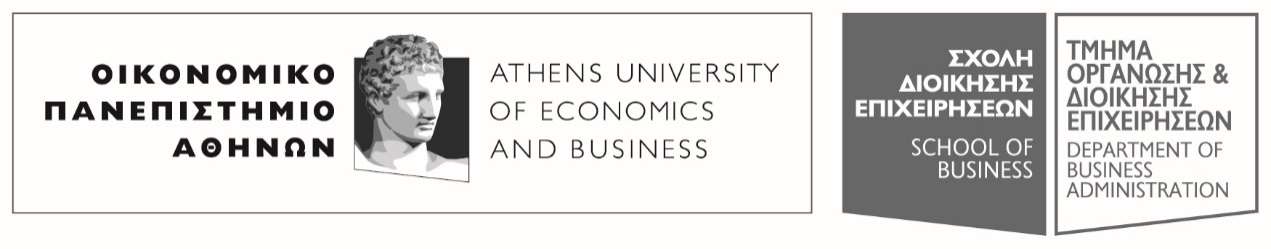 Πατησίων 76, 104 34 Αθήνα. Tηλ.: 210 8203308-311, 210 8203375, 210 8203424, 210 8203147 76, Patission Street, Athens 104 34 Greece. Tel.: (+30) 210 8203308-311, 210 8203375, 210 8203424, 210 8203147 E-mail: ode@aueb.gr / www.aueb.grΑΝΑΚΟΙΝΩΣΗ ΑΠΟΤΕΛΕΣΜΑΤΩΝ ΚΑΤΑΤΑΚΤΗΡΙΩΝ ΕΞΕΤΑΣΕΩΝ ΑΚΑΔ. ΕΤΟΥΣ 2020-21Ανακοινώνονται τα αποτελέσματα των κατατακτηρίων εξετάσεων, ακαδ. Έτους 2020-21. Η κλίμακα βαθμολογίας ορίζεται από το μηδέν (0) μέχρι και το είκοσι (20) για κάθε βαθμολογητή. Βαθμός του κάθε μαθήματος είναι ο μέσος όρος του αθροίσματος της βαθμολογίας των δύο βαθμολογητών. Ο πίνακας βαθμολογιών των υποψηφίων ανά μάθημα έχει ως εξής:                                                                                                                                                                                                                                                   Αθήνα, 29-7-2021			Ο Πρόεδρος της Επιτροπής Κατατάξεων                                                                                                   Κωνσταντίνος Κασιμάτης                                                                                                    Αναπλ. ΚαθηγητήςΜΙΚΡΟΟΙΚΟΝΟΜΙΚΗ ΙΜΙΚΡΟΟΙΚΟΝΟΜΙΚΗ ΙΜΙΚΡΟΟΙΚΟΝΟΜΙΚΗ ΙΠΟΣΟΤΙΚΕΣ ΜΕΘΟΔΟΙ ΙΠΟΣΟΤΙΚΕΣ ΜΕΘΟΔΟΙ ΙΠΟΣΟΤΙΚΕΣ ΜΕΘΟΔΟΙ ΙΓΕΝΙΚΕΣ ΑΡΧΕΣ ΔΙΟΙΚΗΣΗΣ ΕΠΙΧ/ΣΕΩΝΓΕΝΙΚΕΣ ΑΡΧΕΣ ΔΙΟΙΚΗΣΗΣ ΕΠΙΧ/ΣΕΩΝΓΕΝΙΚΕΣ ΑΡΧΕΣ ΔΙΟΙΚΗΣΗΣ ΕΠΙΧ/ΣΕΩΝΣΥΝΟΛΟ στα 60Α/ΑΕΞΕΤΑΖΟΜΕΝΟΣΒαθμός
ΑΒαθμός
ΒΤΕΛΙΚΟΣΒαθμός
ΑΒαθμός
ΒΤΕΛΙΚΟΣΒαθμός
ΑΒαθμός
ΒΤΕΛΙΚΟΣΣΥΝΟΛΟ στα 6014377-2/11/2020---1010101111112124617-16/11/20206666661616162834756-20/11/20208886,56,56,588822,544504-9/11/20203,53,53,522299914,5